SLEZSKÁ UNIVERZITASTUDENTI SE SPECIFICKÝMI POTŘEBAMIPřesné informace o podpoře uchazečů a studentů se specifickými potřebami naleznete na webových stránkách univerzity v záložce CHCI STUDOVAT ► PROČ U NÁS STUDOVAT►PRO UCHAZEČE SE SPECIFICKÝMI POTŘEBAMI odkaz: https://www.slu.cz/slu/cz/svpCílem univerzity je vytvořit rovné podmínky pro studium a snížit bariéry v přístupu k vysokoškolskému vzdělání. Uchazeči a studenti Slezské univerzity mají možnost využít služeb speciálního pedagoga.  Nabídka speciálně pedagogického poradenství a služeb v rámci Poradenského centra vychází ze zpracované koncepce a metodik.Cílové skupiny, kterým jsou služby určenyuchazeči o studiumstudentizaměstnanci SUNabízíme širokou škálu poradenství a služeb uchazečům o studium a studentům:se zrakovým postižením,se sluchovým postižením,s postižením horních a dolních končetin,s kombinovaným postižením,se specifickými poruchami učení,s poruchou autistického spektra,jinými obtížemi (chronická somatická onemocnění, psychické poruchy)Podpora uchazečů o studium se SP:poskytování informací o možnostech studia na jednotlivých součástech Slezské univerzity v Opavě,individuální konzultace zájemcům o studium na SU včetně možností individuální modifikace podmínek přijímacího řízení,organizace informačních seminářů pro uchazeče o studium.Podpora studentů se SP:využití zázemí Poradenského centra,administrace individuálních studijních plánů,dle potřeb a zájmů studentů zprostředkování tlumočnických služeb do znakového jazyka,dle potřeb a zájmů studentů zprostředkování asistenčních a zapisovatelských služeb souvisejících se studiem (studijní asistence),digitalizace a adaptace studijních materiálů s možností využití speciálních kompenzačních pomůcek,možnost výpůjčky kompenzačních pomůcek,možnost využívat zázemí a vybavení centra ke studijním účelům (studovna PC)a další služby.Kompenzační pomůcky bezplatně k dispozici studentům se SP:knižní scaner ScanDIVA PS5000C,braillská tiskárna Index BASIC D-V4,P.I.A.F. - tepelná tiskárna reliéfní grafiky,NOTE VOX – přenosné digitální čtecí zařízení s hlasovým výstupem,digitální čtecí zařízení Galop M257,stolní PC se SW ZoomText a hlasovým výstupem,stolní kamerová lupa Multiview,přenosné kamerové lupy Compact 7 HD, Compact 6 HD, Compact 5 HD, Compact mini,Bierley ColorMouse,kamerová lupa ClearNote SD 0" 18x zoom,Braillský zobrazovač ALVA 640 + odečítač, braillský zobrazovač EasyLink + odečítač,přenosný osobní systém s indukční smyčkou,klávesnice ZoomText, klávesnice Big Keys,polohovací zařízení Big Track,diktafony Panasonic, Olympus, Philips,speciální SW a další.DokumentyStudium lidí s poruchou autistického spektra na vysokých školách 
- FUNKČNÍ ODKAZ (otevřít lze pomocí klávesy ENTER)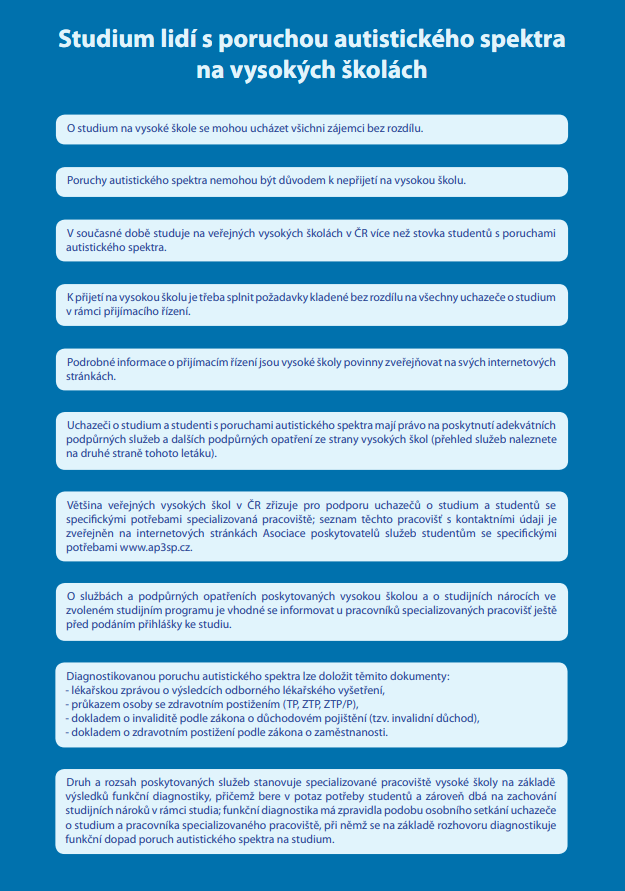 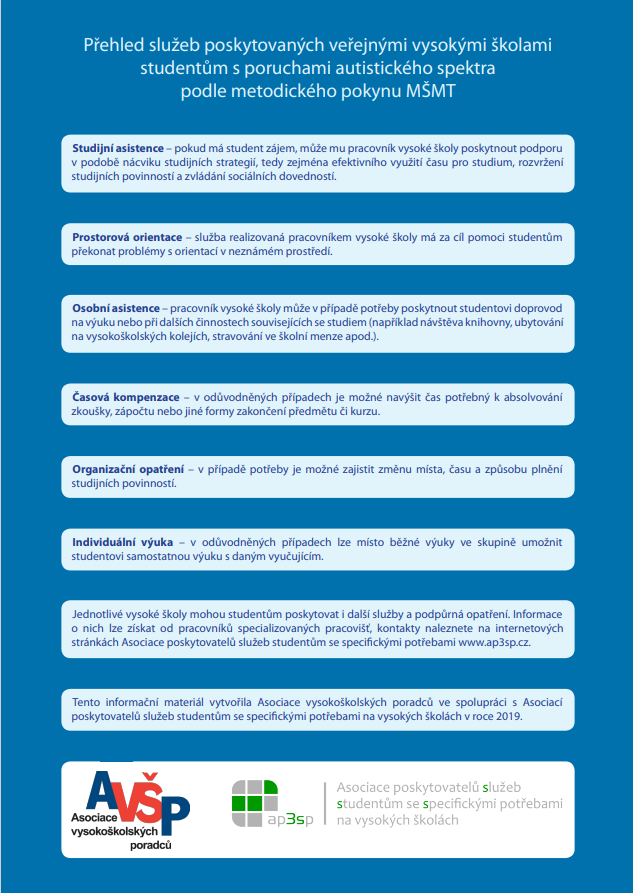 Základy práce na počítači bez kontroly zrakem
- FUNKČNÍ ODKAZ (otevřít lze pomocí klávesy ENTER)KONTAKTSpeciálně pedagogické konzultace a služby je možno využít v pondělí–pátek 09:00 - 16:00 hod. dle individuální
(telefonické nebo e-mailové) domluvy v prostorách Poradenského centra na ulici Olbrichova 625/25,
bezbariérový přístup ze dvora výtahem, 1. poschodí.

Speciální pedagog: Mgr. Radana Petrželová
Telefonický kontakt: +420 608 446 269
E-mailový kontakt: radana.petrzelova@slu.cz

Služby Poradenského centra jsou pro cílové skupiny bezplatné a anonymní.